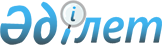 О внесении изменений в Порядок проведения государственного санитарно-эпидемиологического надзора (контроля) на таможенной границе Евразийского экономического союза и на таможенной территории Евразийского экономического союзаРешение Совета Евразийской экономической комиссии от 29 августа 2023 года № 83.
      В соответствии с пунктом 3 Протокола о применении санитарных, ветеринарно-санитарных и карантинных фитосанитарных мер (приложение № 12 к Договору о Евразийском экономическом союзе от 29 мая 2014 года) и пунктом 48 приложения № 1 к Регламенту работы Евразийской экономической комиссии, утвержденному Решением Высшего Евразийского экономического совета от 23 декабря 2014 г. № 98, Совет Евразийской экономической комиссии решил:
      1. Внести в Порядок проведения государственного санитарно-эпидемиологического надзора (контроля) на таможенной границе Евразийского экономического союза и на таможенной территории Евразийского экономического союза, утвержденный Решением Комиссии Таможенного союза от 28 мая 2010 г. № 299, изменения согласно приложению.
      2. Настоящее Решение вступает в силу по истечении 30 календарных дней с даты его официального опубликования. ИЗМЕНЕНИЯ, вносимые в Порядок проведения государственного санитарно-эпидемиологического надзора (контроля) на таможенной границе Евразийского экономического союза и на таможенной территории Евразийского экономического союза
      1. В пункте 48 слова "по форме" заменить словами "по отчетной форме 1КТ".
      2. В приложении № 4 к указанному Порядку форму 1КТ изложить в следующей редакции:
      __________________________________________________________________________       ________________________ _______________ __________".       (руководитель (заместитель руководителя) уполномоченного органа государства – члена Евразийского экономического союза) (Ф.И.О.) (подпись)
					© 2012. РГП на ПХВ «Институт законодательства и правовой информации Республики Казахстан» Министерства юстиции Республики Казахстан
				
      Члены Совета Евразийской экономической комиссии:
ПРИЛОЖЕНИЕ
к Решению Совета
Евразийской экономической комиссии
от 29 августа 2023 г. № 83"Форма 1КТ
(в редакции Решения Совета
Евразийской экономической комиссии
от 29 августа 2023 г. № 83)
ЕВРАЗИЙСКИЙ ЭКОНОМИЧЕСКИЙ СОЮЗ
СТАТИСТИЧЕСКОЕ НАБЛЮДЕНИЕ
КОНФИДЕНЦИАЛЬНОСТЬ ГАРАНТИРУЕТСЯ ПОЛУЧАТЕЛЕМ ИНФОРМАЦИИ
СВЕДЕНИЯ О МЕРОПРИЯТИЯХ ПО САНИТАРНОЙ ОХРАНЕ ТАМОЖЕННОЙ ТЕРРИТОРИИ
ЕВРАЗИЙСКОГО ЭКОНОМИЧЕСКОГО СОЮЗА
ЗА 20 ____ ГОД
Представляют:
Сроки представления
Форма 1КТ
Руководители (заместители руководителей) уполномоченных органов государств-членов Евразийского экономического союза направляют в Евразийскую экономическую комиссию
Ежегодно, до 15 февраля
Руководители (заместители руководителей) уполномоченных органов государств-членов Евразийского экономического союза направляют в Евразийскую экономическую комиссию
Ежегодно, до 15 февраля
Годовая
Наименование уполномоченного органа____________________________________________________________________________________________________________________________________________________________________________________________________________________________________Почтовый адрес
№ строки
Прибытие на таможенную территорию Евразийского экономического союза
Прибытие на таможенную территорию Евразийского экономического союза
Прибытие на таможенную территорию Евразийского экономического союза
Прибытие на таможенную территорию Евразийского экономического союза
Прибытие на таможенную территорию Евразийского экономического союза
Прибытие на таможенную территорию Евразийского экономического союза
Прибытие на таможенную территорию Евразийского экономического союза
Прибытие на таможенную территорию Евразийского экономического союза
Убытие с таможенной территории Евразийского экономического союза
Убытие с таможенной территории Евразийского экономического союза
Убытие с таможенной территории Евразийского экономического союза
Убытие с таможенной территории Евразийского экономического союза
Убытие с таможенной территории Евразийского экономического союза
Убытие с таможенной территории Евразийского экономического союза
Убытие с таможенной территории Евразийского экономического союза
Убытие с таможенной территории Евразийского экономического союза
№ строки
воздушный транспорт
воздушный транспорт
водный транспорт
водный транспорт
железнодорожный транспорт
железнодорожный транспорт
автомобильный транспорт
автомобильный транспорт
воздушный транспорт
воздушный транспорт
водный транспорт
водный транспорт
железнодорожный транспорт
железнодорожный транспорт
автомобильный транспорт
автомобильный транспорт
№ строки
пассажирский
грузовой
пассажирский
грузовой
пассажирский
грузовой
пассажирский
грузовой
пассажирский
грузовой
пассажирский
грузовой
пассажирский
грузовой
пассажирский
грузовой
1
2
3
4
5
6
7
8
9
10
11
12
13
14
15
16
17
18
СКП, ед.
1
x
x
x
x
x
x
x
x
Досмотрено транспортныхсредств – всего, ед.
2
из них:
транспортных средств, прибывших из стран, неблагополучных по болезням, ед.
2.1
транспортных средств, пропуск которых приостановлен (временно запрещен), ед.
2.2
в том числе в связи с наличием больных и (или) лиц с подозрением на инфекционные заболевания, ед.
2.3
Лица, досмотренные на наличие признаков инфекционных заболеваний, человек
3
из них выявлено больных и (или) лиц с подозрением на инфекционные заболевания, человек
3.1
в том числе госпитализировано, человек
3.2
Досмотрено партий подконтрольных товаров (продукции) – всего, ед.
4
в том числе:
опасные грузы, ед.
4.1
пищевые продуктыи продовольственное сырье, ед.
4.2
прочие, ед.
4.3
Приостановлен (запрещен) ввоз подконтрольных товаров (продукции) – всего, объемов, тонн
5
количество партий, ед.
5.1
в том числе:
опасные грузы, объемов, тонн
5.2
количество партий, ед.
5.2.1
из них из-за отсутствия (несоответствия) транспортных (перевозочных) и (или) коммерческих документов, 
объемов, тонн, ед.
5.2.2
несоответствие требованиям, установленным актами органов Евразийского экономического союза (Единые санитарные требования, технические регламенты Таможенного союза и Евразийского экономического союза), объемов, тонн, ед.
5.2.3
введение временных санитарных мер, объемов, тонн, ед.
5.2.4
прочие причины, объемов, тонн, ед.
5.2.5
Пищевые продукты и продовольственное сырье, объемов, тонн
5.3
количество партий, ед.
5.3.1
из них из-за отсутствия (несоответствия) транспортных (перевозочных) и (или) коммерческих документов, 
объемов, тонн, ед.
5.3.2
несоответствие требованиям, установленным актами органов Евразийского экономического союза (Единые санитарные требования, технические регламенты Таможенного союза и Евразийского экономического союза), объемов, тонн, ед.
5.3.3
введение временных санитарных, мер, объемов, тонн, ед.
5.3.4
прочие причины, объемов, тонн, ед.
5.3.5
Прочие, объемов, тонн
5.4
количество партий, ед.
5.4.1
из них из-за отсутствия (несоответствия) транспортных (перевозочных) и (или) коммерческих документов, 
объемов, тонн, ед.
5.4.2
несоответствие требованиям, установленным актами органов Евразийского экономического союза (Единые санитарные требования, технические регламенты Таможенного союза и Евразийского экономического союза), объемов, тонн, ед.
5.4.3
введение временных санитарных мер, объемов, тонн, ед.
5.4.4
прочие причины, объемов, тонн, ед.
5.4.5